      NASSAU COUNTY LEGISLATURE14th TERM MEETING AGENDA       FINANCE COMMITTEE               	MAY 8, 2023 1:00 PMHoward Kopel – ChairmanJohn Ferretti – Vice ChairmanTom McKevittRose Marie WalkerArnold Drucker – RankingCarrié SolagesJoshua Lafazan                                         Michael C. Pulitzer, Clerk of the Legislature Scan the QR code to submit written public comment, which will be incorporated into the record of this meeting.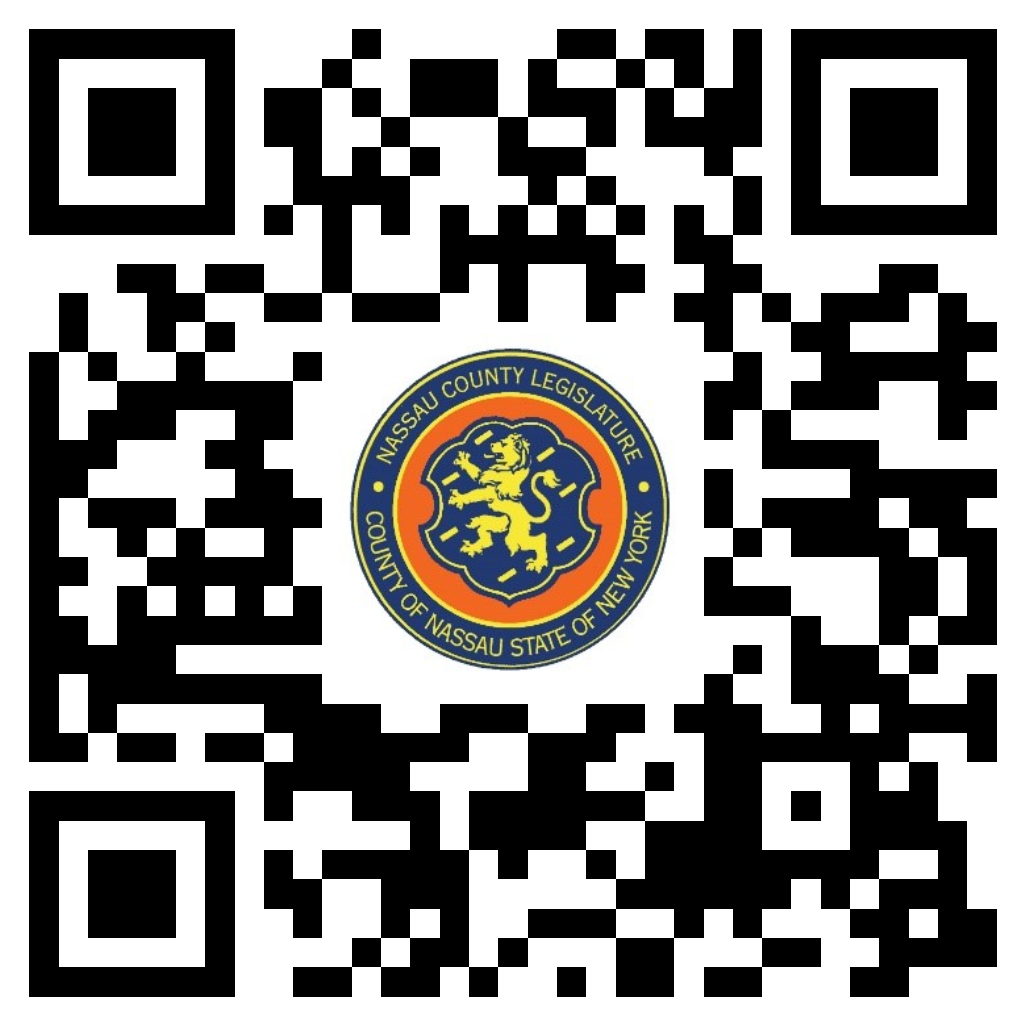    Clerk Item No. Proposed By  Assigned ToSummary148-23PWPW, F, RRESOLUTION NO. – 2023A RESOLUTION AUTHORIZING THE COUNTY OF NASSAU TO PARTICIPATE IN A FEDERAL AID TRANSPORTATION PROJECT PROVIDING FOR THE RESURFACING OF VARIOUS COUNTY ROADS, CAPITAL PROJECT H61587-60G, PIN 0761.17 AND AUTHORIZING THE COUNTY EXECUTIVE OF THE COUNTY OF NASSAU TO EXECUTE THE AGREEMENT ON BEHALF OF THE COUNTY WITH THE NEW YORK STATE DEPARTMENT OF TRANSPORTATION FOR THE ADVANCEMENT OF SAID AID FOR TRANSPORTATION PROJECTS IN NASSAU COUNTY, NEW YORK. 148-23(PW)150-23TRF, RRESOLUTION NO. – 2023A RESOLUTION PROVIDING FOR THE ISSUANCE OF A WARRANT DIRECTING THE TREASURER OF THE COUNTY OF NASSAU TO PAY TO THE SUPERVISORS OF THE SEVERAL TOWNS  AND TO THE TREASURERS  OF THE SEVERAL VILLAGES  AND CITIES WITHIN THE COUNTY OF NASSAU, THE SUMS AS APPORTIONED BY  THE NASSAU COUNTY LEGISLATURE BASED ON A REPORT FILLED BY THE COUNTY TREASURER AND THE COUNTY CLERK, SHOWING DEPOSITS FROM MORTGAGE TAXES FOR THE QUARTER BEGINNING JANUARY 1 , 2023 THROUGH  MARCH 31, 2023; PURSUANT TO THE COUNTY GOVERNMENT LAW OF NASSAU COUNTY  AND THE NASSAU COUNTY  ADMINISTRATIVE CODE.  150-23(TR)157-23PWPW, F, RORDINANCE NO. – 2023AN ORDINANCE TO AMEND ORDINANCE 76-2000 RELATING TO THE ESTABLISHMENT OF VARIOUS FEES OF THE DEPARTMENT OF PUBLIC WORKS 157-23(PW)159-23OMBPS, F, RORDINANCE NO. – 2023AN ORDINANCE SUPPLEMENTAL TO THE ANNUAL APPROPRIATION ORDINANCE IN CONNECTION WITH THE NASSAU COUNTY OFFICE OF CRIME VICTIM ADVOCATE. 159-23(BU)161-23PWPW, F, RRESOLUTION NO.-2023 A RESOLUTION AUTHORIZING THE COUNTY EXECUTIVE TO CONTRIBUTE FUNDS TO A REMEDIAL PROJECT AS PER THE TERMS OF AN INTER-MUNICIPAL AGREEMENT WITH THE CITY OF GLEN COVE IN RELATION TO A PROJECT TO REMEDIATE CRESCENT BEACH 161-23(PW)162-23OMBPS, F, RORDINANCE NO. – 2023AN ORDINANCE SUPPLEMENTAL TO THE ANNUAL APPROPRIATION ORDINANCE IN CONNECTION WITH THE OFFICE OF THE DISTRICT ATTORNEY. 162-23(OMB)163-23OMBPS, F, RORDINANCE NO. – 2023AN ORDINANCE SUPPLEMENTAL TO THE ANNUAL APPROPRIATION ORDINANCE IN CONNECTION WITH THE TRAFFIC SAFETY BOARD. 163-23(OMB)164-23OMBPW, F, RORDINANCE NO. – 2023AN ORDINANCE SUPPLEMENTAL TO THE ANNUAL APPROPRIATION ORDINANCE IN CONNECTION WITH THE DEPARTMENT OF PUBLIC WORKS. 164-23(OMB)165-23OMBH, F, RORDINANCE NO. – 2023AN ORDINANCE SUPPLEMENTAL TO THE ANNUAL APPROPRIATION ORDINANCE IN CONNECTION WITH THE HEALTH DEPARTMENT. 165-23(OMB)166-23OMBF, RRESOLUTION NO.-2023 A RESOLUTION TO AUTHORIZE A TRANSFER OF APPROPRIATIONS HERETOFORE MADE WITHIN THE BUDGET FOR THE YEAR 2023. 166-23(OMB)167-23ATF, RRESOLUTION NO.-2023 A RESOLUTION AUTHORIZING THE COUNTY ATTORNEY TO COMPROMISE AND SETTLE THE CLAIMS OF PETITIONER, AS SET FORTH IN ACTION ENTITLED KIN, INC V COUNTY OF NASSAU, ET AL., INDEX NO 400748/2021, PURSUANT TO THE COUNTY LAW, THE COUNTY GOVERNMENT LAW OF NASSAU COUNTY AND THE NASSAU COUNTY ADMINISTRATIVE CODE. 167-23(AT)168-23ATF, RRESOLUTION NO.-2023 A RESOLUTION AUTHORIZING THE COUNTY ATTORNEY TO COMPROMISE AND SETTLE THE CLAIMS OF PETITIONER, AS SET FORTH IN ACTION ENTITLED KIOP MERRICK L.P. V COUNTY OF NASSAU, ET AL., INDEX NO 403029/2021, PURSUANT TO THE COUNTY LAW, THE COUNTY GOVERNMENT LAW OF NASSAU COUNTY AND THE NASSAU COUNTY ADMINISTRATIVE CODE. 168-23(AT)169-23ATF, RRESOLUTION NO.-2023 A RESOLUTION AUTHORIZING THE COUNTY ATTORNEY TO COMPROMISE AND SETTLE THE CLAIMS OF PETITIONER, AS SET FORTH IN ACTION ENTITLED VERIZON NEW YORK, INC. V COUNTY OF NASSAU, ET AL., INDEX NO 402553/2014, PURSUANT TO THE COUNTY LAW, THE COUNTY GOVERNMENT LAW OF NASSAU COUNTY AND THE NASSAU COUNTY ADMINISTRATIVE CODE. 169-23(AT)170-23ATF, RRESOLUTION NO.-2023 A RESOLUTION AUTHORIZING THE COUNTY ATTORNEY TO COMPROMISE AND SETTLE THE CLAIMS OF PETITIONER, AS SET FORTH IN ACTION ENTITLED SRL REALTY LLC V COUNTY OF NASSAU, ET AL., INDEX NO 400733/2021, PURSUANT TO THE COUNTY LAW, THE COUNTY GOVERNMENT LAW OF NASSAU COUNTY AND THE NASSAU COUNTY ADMINISTRATIVE CODE. 170-23(AT)175-23LEV, F, RRESOLUTION NO.-2023 A RESOLUTION TO WAIVE FEES CHARGED BY NASSAU COUNTY TO ANY POST OR HALL OWNED BY A NOT-FOR-PROFIT CONGRESSIONALLY CHARTERED VETERANS’ ORGANIZATION LOCATED IN NASSAU COUNTY. 175-23(LE)THE FOLLOWING ITEMS MAY BE UNTABLED122-23ATF, RRESOLUTION NO. – 2023A RESOLUTION AUTHORIZING THE COUNTY ATTORNEY TO COMPROMISE AND SETTLE THE CLAIMS OF PLAINTIFFS, AS SET FORTH IN THE ACTION ENTITLED CLAIRE DURECKO AND SIMONE REID V. NASSAU COUNTY, ET AL., INDEX NO. 601975/2021, PURSUANT TO THE COUNTY LAW, THE COUNTY GOVERNMENT LAW OF NASSAU COUNTY AND THE NASSAU COUNTY ADMINISTRATIVE CODE. 122-23(AT)